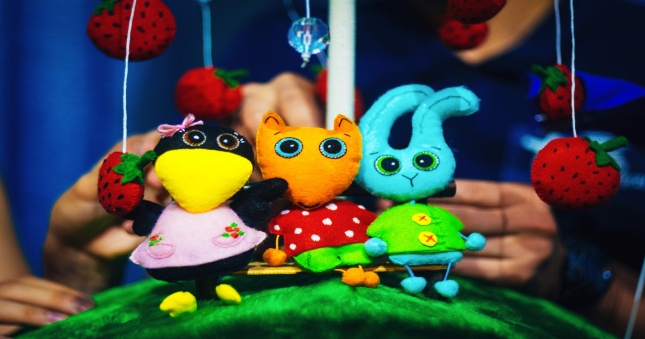 Развлечение для детей 2–3 лет «В гости к Хозяюшке»Программные задачи:Активизировать речь детей.Закрепить знания детей о домашних животных и птицах.Познакомить детей с устным народным творчеством.Обучать детей элементам театрализованной деятельности.Воспитывать эмоциональную отзывчивость.Материал и оборудование:Макет домика; скамеечка; игрушки: котик, утенок, утка, петушок, лягушка, коза, собачка, птичка; корзина с цветами или конфетами; костюм для Хозяюшки.Ход развлечения.В группе стоит домик, скамейка, около домика сидит Хозяюшка (воспитатель в народном костюме).В группу входят дети.Хозяйка. Здравствуйте, ребятки, милые котятки! Проходите, проходите! Вы мои ладушки! Спойте, пожалуйста, со мной песенку.Дети хором поют и инсценируют песенку «Ладушки».Ладушки, ладушки,Где были? - У бабушки.(Хлопают в ладошки)Что ели? - Кашку.Что пили? - Бражку.(Водят пальчиком по ладошке)Кашу поели.Шу! – Полетели!(Машут руками, изображая птичек)На головку сели,Сели – посидели.(Кладут ладошки на голову)Прочь улетели!Да!(Изображая птичек, разбегаются по группе)Хозяйка. Как вы хорошо поете! Ребятки! А я живу не одна, со мной живет маленький дружок. Хотите с ним познакомится?Дети. Хотим!Хозяйка. Тогда отгадайте загадку.Мягкие лапки,На лапках царапки.На молоко гладит,«Мяу» – «Мяу» – говорит.Кто это?Дети. Кошка!Хозяйка. Правильно! (На крыше домика появляется кошка) Вот и мой маленький дружок, котик Васька.(Хозяйка берет игрушку – кота в руки, гладит, предлагает погладить детям, читает потешку).Как у нашего котаШубка очень хороша.Как у котика усыУдивительной красы.Глаза смелые,Зубки белые.Хозяйка. Хотите поиграть с моим котиком? Вы будете мышками, а мой котик Васька будет вас ловить.(Дети сидят в «норка», а котик ходит между детьми – мышками и читает):Котик по двору идет,Ищет мышек Васька – кот,Ищет мышек кот.Тихо мышки все сидят,На кота они гладят,На кота глядят!(Затем котик идет «спать», а мышки выбегают, котик просыпается и ловит «мышат»).Пока дети играют, на домике появляется птичка.Хозяйка. Ой! Ребятки, посмотрите, кто к нам прилетел?Дети. Птичка.Хозяйка. Давайте покормим птичку и споем ей песенку.(Дети поют и инсценируют песенку «Маленькая птичка»).Маленькая птичкаПрилетела к нам, к нам.Маленькой птичкеЗернышек я дам, дам.Маленькая птичкаЗернышки клюет, клюет.Маленькая птичкаПесенки поет, поет.Хозяйка. Птичка поела, а теперь хочет с вами поиграть.(Дети поют песенку «Птичка»).Села птичка на ладошку.Посиди у нас немножко.Посиди, не улетай.Улетела птичка! – Ай!(Дети изображают птичек, «летают» по группе).Хозяйка. Улетела птичка к своим деткам. А вы, наверное, устали? Садитесь на мой сказочный ковер. Я расскажу вам сказку.Кукольный спектакль «Угадай, кто мы?»Хозяйка. Вот мама утка. А это ее маленький утенок, его зовут Кряк. Однажды утенок Кряк убежал от своей мамы и заблудился. Оглянулся – рядом никого нет. Испугался утенок, побежал искать маму и вдруг услышал: «Ква – ква – ква!»- Ой, кто это? – спросил утенок.Хозяйка. Дети, как вы думаете, кто же это?Дети. Лягушка!Песня лягушки.Я лягушечка, ква – ква!Я квакушечка, ква – ква!Я зеленая, ква – ква!Как зеленая трава,Ква – ква! Ква – ква!Хозяйка. Ускакала лягушка, а утенок дальше побежал искать маму и вдруг услышал: «Ме – ме – ме!»- Ой, кто это? – спросил утенок.Хозяйка. Дети, как вы думаете, а это кто?Дети. Коза.Песня козы.Я рогата, я бодата,Ме – ме!Молоко даю ребятам,Ме – ме!Хозяйка. Ушла коза, а утенок дальше побежал искать маму и вдруг услышал: «Гав – гав – гав!».- Ой, кто это? – спросил утенок.Хозяйка. Дети, кто это?Дети. Собачка.Песня собачки.Я громко, громко лаюГав – гав – гав!Я зря не обижаю,Гав – гав – гав!Хозяйка. Ушла собачка, а утенок снова побежал искать маму. И вдруг услышал: «Ку – ка – ре – ку!».Хозяйка. Дети, кто это?Дети. Петушок!Песня петушка.Рано утром я встаю.Ку – ка - ре – ку! Ку – ка - ре – ку!Громко песенку пою.Ку – ка - ре – ку! Ку – ка - ре – ку!Шпоры есть и гребешок.Ку – ка - ре – ку! Ку – ка - ре – ку!Вот какой я петушок!Ку – ка - ре – ку! Ку – ка - ре – ку!Хозяйка. Ушел петушок, а утенок Кряк снова побежал искать маму и вдруг услышал: «Кря – кря – кря!». Оглянулся утенок, а это его мама – утка. Обрадовался он и побежал к маме. И они пошли гулять.Хозяйка. Давайте и мы с вами пойдем погуляем по дорожке.(Дети поют и инсценируют пеню «Топ, топ»).Зашагали ножки, топ, топ, топ!Прямо по дорожке, топ, топ, топ!Ну–ка веселее, топ, топ, топ!Вот как мы умеем, топ, топ, топ!Топают сапожки, топ, топ, топ!Это наши ножки, топ, топ, топ!Хозяйка. Пора нам с вами прощаться. Но без подарков я вас не отпущу. Мы с котиком Васькой приготовили для вас «Сладкую корзиночку».(Выносит корзинку с конфетами, украшенную цветами).Для нашей детворыМы корзину принесли.С конфетами, цветами,Посмотрите, сами!(Хозяюшка прощается с детьми. Дети уходят).